АННОТАЦИЯ РАБОЧЕЙ ПРОГРАММЫ ДИСЦИПЛИНЫ «НАРКОЛОГИЯ» ОРДИНАТУРЫ ПО СПЕЦИАЛЬНОСТИ31.08.20 «ПСИХИАТРИЯ»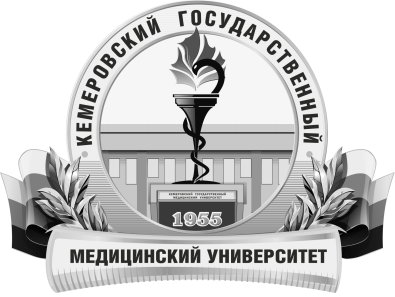 КЕМЕРОВСКИЙ ГОСУДАРСТВЕННЫЙ МЕДИЦИНСКИЙ УНИВЕРСИТЕТКафедра психиатрии, наркологии и медицинской психологииСоставляющие программыНаименование дисциплины и аннотацияТрудоёмкость, час/ ЗЕТ«Наркология»72/2Цель изучения дисциплиныформирование системы универсальных, профессиональных компетенций врача психиатра, способного и готового для самостоятельной профессиональной деятельности в условиях, первичной медико-санитарной помощи; специализированной, в том числе высокотехнологичной, медицинской помощи; скорой, в том числе специализированной, медицинской помощи. Место дисциплины в учебном планеВариативная часть. Блок 1.Изучение дисциплины требует знания, полученные ранее при освоении дисциплинОсновной образовательной программы высшего образования по специальности «Лечебное дело» или «Педиатрия»Дисциплина необходима для успешного освоения дисциплинФормируемые виды профессиональной деятельностипрофилактическая; диагностическая; лечебная; реабилитационнаяКомпетенции, формируемые в результате освоения дисциплиныПК-1, ПК-2, ПК-5, ПК-6, ПК-8Содержание дисциплиныТема 1. Теоретические вопросы наркологии. Критерии диагностики наркологических заболеваний по МКБ-10 и их классификация.Тема 2. Синдром зависимости от алкоголя. Патологические формы опьянения. Симптомы, синдромы и психопатологические состояния при алкоголизме.Тема 3. Синдром зависимости от наркотических средств и психостимуляторов. Эпидемиология и патогенез. Симптомы, синдромы и психопатологические состояния при наркоманииТема 4. Лечение синдрома зависимости.Форма промежуточного контроляЗачет